Supported by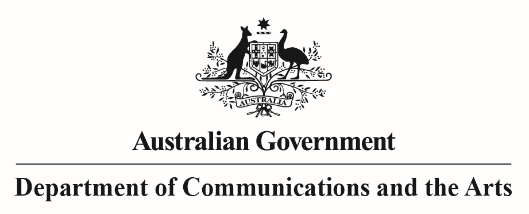 The need for continuing dialogue and experience sharing amongst telecommunications/Information and Communications Technology (ICT) regulators and policy-makers has been consistently expressed in various ITU fora particularly as we are in the midst of increasingly converged smart digital economies. This Regulators’ Roundtable is the 9th edition of  the Asia-Pacific Region Initiative to organize an annual Roundtable to provide telecommunication/ICT regulators in the region with a platform that fosters dynamic and strategic discussions, as well as sharing of information, relevant experiences and practices and to conclusively debate on possible solutions and opportunities for potential collaboration to address emerging regulatory issues and challenges.Day 1: 2 September 201908:30–09:30 			REGISTRATION  09:30–09:45 	Welcome Remarks:  09:45–10:00	Opening Remarks: General Sukit Khamasundara, Chairman, NBTC10:00- 10:15	Keynote Address:  Mr. Ioane Koroivuki, Regional Director, ITU Regional Office for Asia and the PacificMr. Takorn Tantasith, Secretary General, NBTC10:15- 10:30 	GROUP PHOTO AND COFFEE BREAK10:30 – 12:00: SESSION 1:  Accelerating Digital Transformation: Enablers for Digital Economy Session Moderator: This session aims to help regulators and policymakers better understand the digital transformation that is taking place and create a policy environment that enables their economies and societies to prosper in a world that is increasingly digital and data-driven. The session will discuss: What is Digital Transformation: Role in Digital Economy? Core challenges in digital transformationSmart Cities : Opportunities for cross sectoral collaboration and investment Key enablers for Digital Transformation Session Interveners: Open Discussion and Wrap Up End of Session 112:00 -13:30: Lunch Break13:30–15:00: Session 2: Addressing the Barriers for Development of Digital ConnectivitySession Moderator: The Session aims to cover the following:What comprises digital connectivity? Current barriers in developing digital connectivity and relevant policy / regulatory enablers?What tools to enhance affordable ICTs for SDGs? (international/national connectivity and strategies to leverage financing for ICTs across the sectors,  models to Bridge the digital / broadband divide )How to leverage emerging technologiesInvestment opportunities for private sector with incentive regulatory approachUAS 2.0Session Interveners: Open Discussion and Wrap Up End of Session 215:00 -15:30: Coffee Break15:30–17:00: Session 3: Setting out a Vision for 5G in Asia: Roadmaps and Pathways to a Fully Connected Future – Industry-Regulator DialogueThis interactive debate will see panellists share their views on the current state of mobile networks in the Asia-Pacific region and prospects for the future including 5G development and IoT deployments. The objective is to discuss a collaborative vision for ICT development in the region by focusing on key issues to be addressed in the coming years.Session Moderator:  The Session will examine and debate on:The future of 4G networks, and technical considerations for 5G network development in the coming yearsPolicy and regulatory frameworks that will enable the development of 5G and related technologiesThe intersection of 5G, IoT, and AI and implications for Asia- PacificOperator business models and use cases that will support 5G development and IoTPromotion of innovation and growthSession Interveners:   Open Discussion and Wrap UpEnd of Session 3Day 2: 3 September 201909:00-10:30:  SESSION 4 :  5th Generation of Regulation Session Moderator: The session will explore and exchange views and experiences on:Generation 5 of Regulation – what does this mean in practice?Digital Economy : Need for collaborative regulation ICT4SDG : Regulator as partner for achieving SDGsRoadmap for successive progression to 5th generation of regulationSession Interveners:  End of Session 410:30-11:00	 TEA / COFFEE BREAK  11:00- 12:30:  SESSION 5:  Protecting Consumer Interests in Digital Era This interactive debate will see panelists share their views on how to protect interests of consumer and enhance their trust is use of digital services using various digital platforms:Are there sufficient consumer protection safeguards? Challenge of privacy and data protectionIs Quality of Service still a major issue in data driven world? Inclusive regulatory approaches : safeguarding interests of women, children and persons with disabilities Session Interveners:  Open Discussion and Wrap Up End of Session 512:30- 14:00: LUNCH14:00- 15:30:  SESSION 6:  Innovative regulatory policies for promoting affordable access and encouraging investment Session Moderator: The session will explore and exchange views and experiences on:Need for innovative regulatory policies Role of agile regulation : Regulator as industry partner Incentive based regulations Promoting affordable access : Technology neutrality, spectrum / Infrastructure sharing, community networksSession Interveners: Open Discussion and Wrap Up End of Session 615:30- 16:00:  COFFEE BREAK  16:00- 16:30: SESSION 7: WAY FORWARD Session Moderator:  This session will brainstorm on the key ideas and outcomes that have emerged through knowledge/experience sharing in previous Sessions and examine the principles, practices and recommendations that will assist regulators in the Asia-Pacific region in addressing the telecommunication/ICT regulatory challenges.  Session Interveners: Open Discussion and Wrap UpEnd of Session 716:30-17:00: CLOSING SESSIONClosing Remarks:  Mr. Ioane Koroivuki , Regional Director ITU Asia-Pacific[ tbc ] , Senior Official, NBTCEnd of RR 2019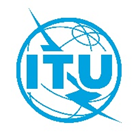 ITU-NBTC Asia-Pacific Regulators’ Roundtable2-3 September 2019Bangkok, Thailand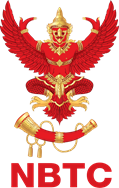 